Label and color the following features on the map of Europe. Use page 497 of your Social Studies Textbook for help.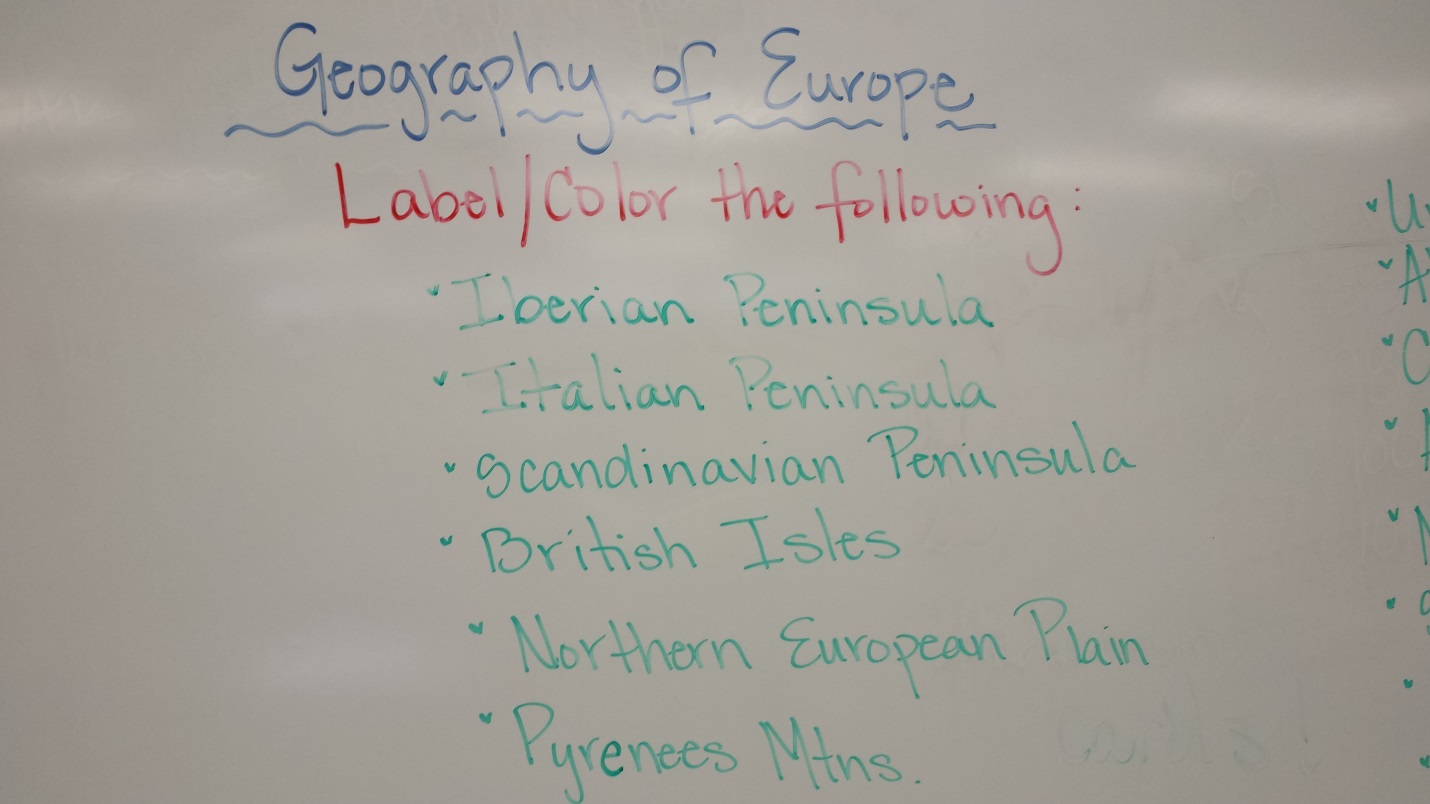 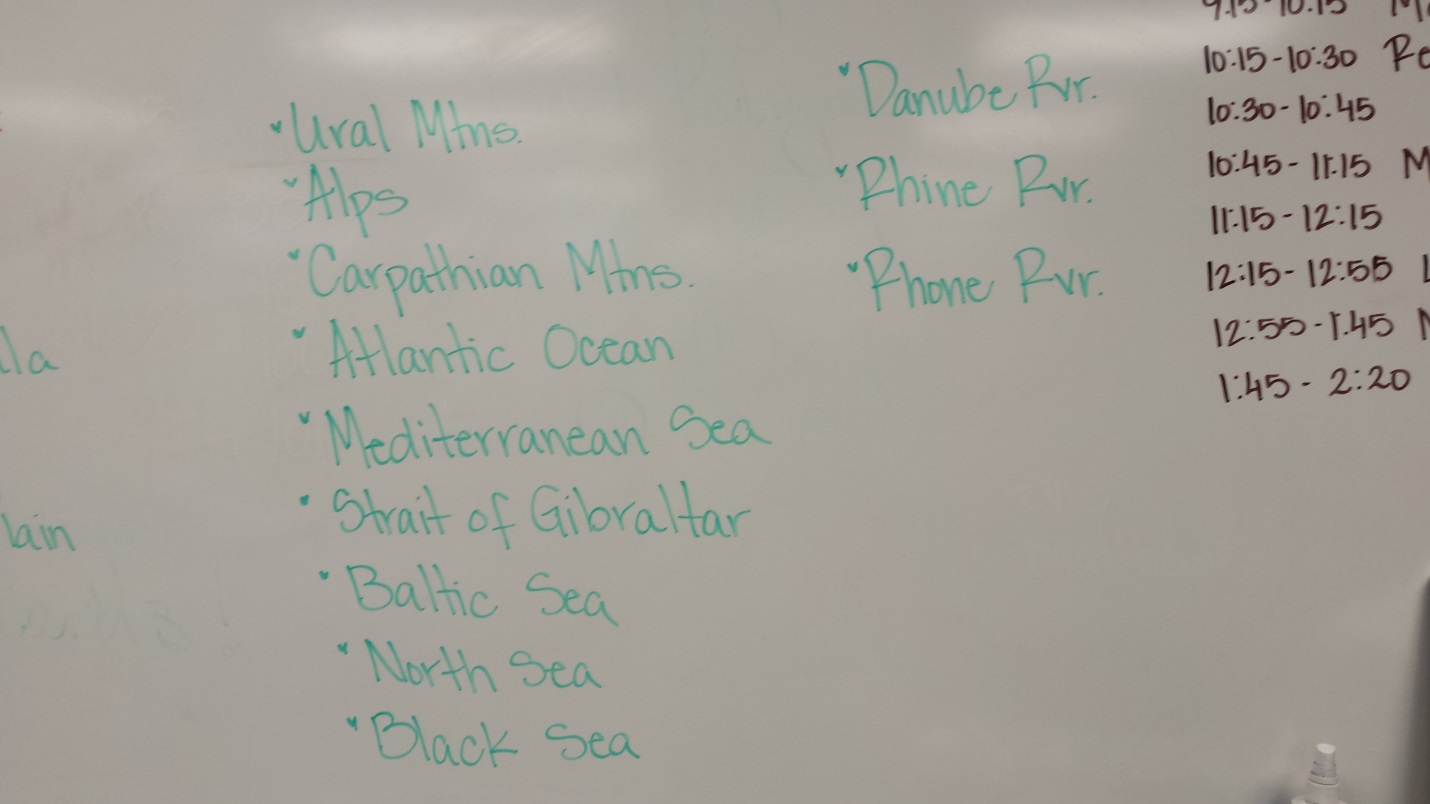 